REPUBLIKA HRVATSKA 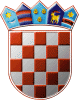 ZAGREBAČKA ŽUPANIJA                OPĆINA DUBRAVICA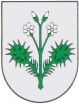                 Općinski načelnikKLASA: 400-03/24-01/1URBROJ: 238-40-01-24-4Dubravica, 03. travanj 2024. godineNa temelju članka 4. Zakona o izmjenama i dopunama Zakona o javnoj nabavi („Narodne novine“ br. 114/2022), a u vezi sa člankom 28. stavkom 1. i 5.  Zakona o javnoj nabavi („Narodne novine“ br. 120/16), članka 38. Statuta Općine Dubravica („Službeni glasnik Općine Dubravica“ br. 01/2021), a u skladu sa Planom proračuna Općine Dubravica za 2024. godinu, općinski načelnik Općine Dubravica donio je dana 03. travnja 2024. godine III. IZMJENE I DOPUNEPLANA NABAVE ZA 2024. GODINUČlanak 1. 	Ovim Planom utvrđuje se pravo i obveza Općine Dubravica za provođenje postupaka nabave propisanih Zakonom o javnoj nabavi, Zakonom o izmjenama i dopunama Zakona o javnoj nabavi i sukladno Pravilniku o provedbi postupaka jednostavne nabave („Službeni glasnik Općine Dubravica“ br. 02/2023).Članak 2.	Donose se III. Izmjene i dopune Plana nabave Općine Dubravica za 2024. godinu sukladno Planu proračuna Općine Dubravica za 2024. godinu:Članak 3.	Ovaj III. Izmjene i dopune Plana nabave primjenjuje se od dana donošenja, a objaviti će se u „Službenom glasniku Općine Dubravica“, na internetskoj stranici Općine Dubravica – www.dubravica.hr te u EOJN RH.					N A Č E L N I K					Marin Štritof					__________________III. IZMJENA PLANA NABAVEIII. IZMJENA PLANA NABAVEIII. IZMJENA PLANA NABAVEIII. IZMJENA PLANA NABAVEIII. IZMJENA PLANA NABAVEIII. IZMJENA PLANA NABAVEIII. IZMJENA PLANA NABAVEIII. IZMJENA PLANA NABAVEIII. IZMJENA PLANA NABAVEIII. IZMJENA PLANA NABAVEIII. IZMJENA PLANA NABAVEIII. IZMJENA PLANA NABAVEIII. IZMJENA PLANA NABAVEIII. IZMJENA PLANA NABAVEIII. IZMJENA PLANA NABAVEIII. IZMJENA PLANA NABAVEIII. IZMJENA PLANA NABAVEIII. IZMJENA PLANA NABAVEIII. IZMJENA PLANA NABAVEIII. IZMJENA PLANA NABAVEIII. IZMJENA PLANA NABAVEIII. IZMJENA PLANA NABAVEIII. IZMJENA PLANA NABAVEIII. IZMJENA PLANA NABAVEIII. IZMJENA PLANA NABAVEIII. IZMJENA PLANA NABAVEIII. IZMJENA PLANA NABAVEIII. IZMJENA PLANA NABAVEIII. IZMJENA PLANA NABAVEIII. IZMJENA PLANA NABAVEIII. IZMJENA PLANA NABAVEIII. IZMJENA PLANA NABAVEIII. IZMJENA PLANA NABAVEIII. IZMJENA PLANA NABAVEIII. IZMJENA PLANA NABAVEIII. IZMJENA PLANA NABAVEIII. IZMJENA PLANA NABAVEIII. IZMJENA PLANA NABAVEIII. IZMJENA PLANA NABAVEIII. IZMJENA PLANA NABAVENaručiteljOPĆINA DUBRAVICAOPĆINA DUBRAVICAOPĆINA DUBRAVICAOPĆINA DUBRAVICAOPĆINA DUBRAVICAOPĆINA DUBRAVICAOPĆINA DUBRAVICAOPĆINA DUBRAVICAOPĆINA DUBRAVICAOPĆINA DUBRAVICAOPĆINA DUBRAVICAOPĆINA DUBRAVICAOPĆINA DUBRAVICAOPĆINA DUBRAVICAOPĆINA DUBRAVICAOPĆINA DUBRAVICAOPĆINA DUBRAVICAOPĆINA DUBRAVICAOPĆINA DUBRAVICAGodina2024202420242024202420242024202420242024202420242024202420242024202420242024Trenutna verzija4444444444444444444Redni brojEvidencijski broj nabaveZakonski okvirPredmet  nabaveVrsta predmeta nabaveCPVProcijenjena vrijednost nabave (EUR)Vrsta postupkaDruštvene i druge posebne uslugePredmet podijeljen u grupeTehnikaFinanciranje iz EU fondovaPlanirani početak postupkaPlaniranje trajanje ugovora / O.S.Provodi drugi naručiteljNapomenaVerzijaVrijedi odVrijedi doStatus000101/2024Jednostavna nabavaReprezentacijaRobe15000000 - Hrana, piće, duhan i srodni proizvodi2.656,00NE-NE104.01.2024 00:00:00Planirano000101/2024Jednostavna nabavaReprezentacijaRobe15000000 - Hrana, piće, duhan i srodni proizvodi2656NE-NE104.01.2024 00:00:0030.01.2024 12:24:02Planirano000101/2024Jednostavna nabavaReprezentacijaRobe15000000 - Hrana, piće, duhan i srodni proizvodi2656NE-NE104.01.2024 00:00:0003.04.2024 09:55:24Planirano000101/2024Jednostavna nabavaReprezentacijaRobe15000000 - Hrana, piće, duhan i srodni proizvodi2656NE-NE104.01.2024 00:00:0024.01.2024 09:44:24Planirano000202/2024Jednostavna nabavaUredski materijalRobe22800000 - Papirnati ili kartonski registri, knjigovodstvene knjige, uvezi, obrasci i drugi tiskani uredski materijal5.518,40NE-NE104.01.2024 00:00:00Planirano000202/2024Jednostavna nabavaUredski materijalRobe22800000 - Papirnati ili kartonski registri, knjigovodstvene knjige, uvezi, obrasci i drugi tiskani uredski materijal5518,4NE-NE104.01.2024 00:00:0030.01.2024 12:24:02Planirano000202/2024Jednostavna nabavaUredski materijalRobe22800000 - Papirnati ili kartonski registri, knjigovodstvene knjige, uvezi, obrasci i drugi tiskani uredski materijal5518,4NE-NE104.01.2024 00:00:0003.04.2024 09:55:24Planirano000202/2024Jednostavna nabavaUredski materijalRobe22800000 - Papirnati ili kartonski registri, knjigovodstvene knjige, uvezi, obrasci i drugi tiskani uredski materijal5518,4NE-NE104.01.2024 00:00:0024.01.2024 09:44:24Planirano000303/2024Zakon o javnoj nabaviElektrična energijaRobe09310000 - Električna energija29.628,00Otvoreni postupakNENENE2. kvartal1. godina104.01.2024 00:00:00Planirano000303/2024Zakon o javnoj nabaviElektrična energijaRobe09310000 - Električna energija29628Otvoreni postupakNENENE2. kvartal1. godina104.01.2024 00:00:0024.01.2024 09:44:24Planirano000303/2024Zakon o javnoj nabaviElektrična energijaRobe09310000 - Električna energija29628Otvoreni postupakNENENE2. kvartal1. godina104.01.2024 00:00:0030.01.2024 12:24:02Planirano000303/2024Zakon o javnoj nabaviElektrična energijaRobe09310000 - Električna energija29628Otvoreni postupakNENENE2. kvartal1. godina104.01.2024 00:00:0003.04.2024 09:55:24Planirano000404/2024Jednostavna nabavaPlinRobe09121200 - Plin za plinovodnu mrežu9.560,00NE-NE104.01.2024 00:00:00Planirano000404/2024Jednostavna nabavaPlinRobe09121200 - Plin za plinovodnu mrežu9560NE-NE104.01.2024 00:00:0024.01.2024 09:44:24Planirano000404/2024Jednostavna nabavaPlinRobe09121200 - Plin za plinovodnu mrežu9560NE-NE104.01.2024 00:00:0030.01.2024 12:24:02Planirano000404/2024Jednostavna nabavaPlinRobe09121200 - Plin za plinovodnu mrežu9560NE-NE104.01.2024 00:00:0003.04.2024 09:55:24Planirano000505/2024Jednostavna nabavaUsluge telefona, telefaksa i internetaUsluge50334110 - Usluge održavanja telefonske mreže2.760,00NE-NE104.01.2024 00:00:00Planirano000505/2024Jednostavna nabavaUsluge telefona, telefaksa i internetaUsluge50334110 - Usluge održavanja telefonske mreže2760NE-NE104.01.2024 00:00:0003.04.2024 09:55:24Planirano000505/2024Jednostavna nabavaUsluge telefona, telefaksa i internetaUsluge50334110 - Usluge održavanja telefonske mreže2760NE-NE104.01.2024 00:00:0024.01.2024 09:44:24Planirano000505/2024Jednostavna nabavaUsluge telefona, telefaksa i internetaUsluge50334110 - Usluge održavanja telefonske mreže2760NE-NE104.01.2024 00:00:0030.01.2024 12:24:02Planirano000606/2024Jednostavna nabavaUsluge pošte-poštarinaUsluge64110000 - Poštanske usluge3.080,00NE-NE104.01.2024 00:00:00Planirano000606/2024Jednostavna nabavaUsluge pošte-poštarinaUsluge64110000 - Poštanske usluge3080NE-NE104.01.2024 00:00:0024.01.2024 09:44:24Planirano000606/2024Jednostavna nabavaUsluge pošte-poštarinaUsluge64110000 - Poštanske usluge3080NE-NE104.01.2024 00:00:0030.01.2024 12:24:02Planirano000606/2024Jednostavna nabavaUsluge pošte-poštarinaUsluge64110000 - Poštanske usluge3080NE-NE104.01.2024 00:00:0003.04.2024 09:55:24Planirano000707/2024Jednostavna nabavaUsluge promidžbe i informiranjaUsluge98390000 - Ostale usluge8.496,00NE-NE104.01.2024 00:00:00Planirano000707/2024Jednostavna nabavaUsluge promidžbe i informiranjaUsluge98390000 - Ostale usluge8496NE-NE104.01.2024 00:00:0030.01.2024 12:24:02Planirano000707/2024Jednostavna nabavaUsluge promidžbe i informiranjaUsluge98390000 - Ostale usluge8496NE-NE104.01.2024 00:00:0003.04.2024 09:55:24Planirano000707/2024Jednostavna nabavaUsluge promidžbe i informiranjaUsluge98390000 - Ostale usluge8496NE-NE104.01.2024 00:00:0024.01.2024 09:44:24Planirano000808/2024Jednostavna nabavaIntelektualne i osobne uslugeUsluge71310000 - Savjetodavne tehničke usluge i savjetodavne usluge u građevinarstvu26.000,00NENENE1. kvartalTijekom godine104.01.2024 00:00:00Planirano000808/2024Jednostavna nabavaIntelektualne i osobne uslugeUsluge71310000 - Savjetodavne tehničke usluge i savjetodavne usluge u građevinarstvu26000NENENE1. kvartalTijekom godine104.01.2024 00:00:0030.01.2024 12:24:02Planirano000808/2024Jednostavna nabavaIntelektualne i osobne uslugeUsluge71310000 - Savjetodavne tehničke usluge i savjetodavne usluge u građevinarstvu26000NENENE1. kvartalTijekom godine104.01.2024 00:00:0003.04.2024 09:55:24Planirano000808/2024Jednostavna nabavaIntelektualne i osobne uslugeUsluge71310000 - Savjetodavne tehničke usluge i savjetodavne usluge u građevinarstvu26000NENENE1. kvartalTijekom godine104.01.2024 00:00:0024.01.2024 09:44:24Planirano000909/2024Jednostavna nabavaUsluge odvjetnikaUsluge79110000 - Usluge pravnog savjetovanja i zastupanja3.185,60NE-NE104.01.2024 00:00:00Planirano000909/2024Jednostavna nabavaUsluge odvjetnikaUsluge79110000 - Usluge pravnog savjetovanja i zastupanja3185,6NE-NE104.01.2024 00:00:0024.01.2024 09:44:24Planirano000909/2024Jednostavna nabavaUsluge odvjetnikaUsluge79110000 - Usluge pravnog savjetovanja i zastupanja3185,6NE-NE104.01.2024 00:00:0030.01.2024 12:24:02Planirano000909/2024Jednostavna nabavaUsluge odvjetnikaUsluge79110000 - Usluge pravnog savjetovanja i zastupanja3185,6NE-NE104.01.2024 00:00:0003.04.2024 09:55:24Planirano001010/2024Jednostavna nabavaProgrami LibusoftRobe48000000 - Programski paketi i informacijski sustavi9.297,60NE-NE104.01.2024 00:00:00Planirano001010/2024Jednostavna nabavaProgrami LibusoftRobe48000000 - Programski paketi i informacijski sustavi9297,6NE-NE104.01.2024 00:00:0024.01.2024 09:44:24Planirano001010/2024Jednostavna nabavaProgrami LibusoftRobe48000000 - Programski paketi i informacijski sustavi9297,6NE-NE104.01.2024 00:00:0030.01.2024 12:24:02Planirano001010/2024Jednostavna nabavaProgrami LibusoftRobe48000000 - Programski paketi i informacijski sustavi9297,6NE-NE104.01.2024 00:00:0003.04.2024 09:55:24Planirano001111/2024Jednostavna nabavaOstale uslugeUsluge98000000 - Ostale javne, društvene i osobne usluge4.035,20NE-NE104.01.2024 00:00:00Planirano001111/2024Jednostavna nabavaOstale uslugeUsluge98000000 - Ostale javne, društvene i osobne usluge4035,2NE-NE104.01.2024 00:00:0003.04.2024 09:55:24Planirano001111/2024Jednostavna nabavaOstale uslugeUsluge98000000 - Ostale javne, društvene i osobne usluge4035,2NE-NE104.01.2024 00:00:0024.01.2024 09:44:24Planirano001111/2024Jednostavna nabavaOstale uslugeUsluge98000000 - Ostale javne, društvene i osobne usluge4035,2NE-NE104.01.2024 00:00:0030.01.2024 12:24:02Planirano001212/2024Jednostavna nabavaUsluga čišćenja općinske zgradeUsluge90911200 - Usluge čišćenja zgrada3.696,00NE-NE104.01.2024 00:00:00Planirano001212/2024Jednostavna nabavaUsluga čišćenja općinske zgradeUsluge90911200 - Usluge čišćenja zgrada3696NE-NE104.01.2024 00:00:0024.01.2024 09:44:24Planirano001212/2024Jednostavna nabavaUsluga čišćenja općinske zgradeUsluge90911200 - Usluge čišćenja zgrada3696NE-NE104.01.2024 00:00:0030.01.2024 12:24:02Planirano001212/2024Jednostavna nabavaUsluga čišćenja općinske zgradeUsluge90911200 - Usluge čišćenja zgrada3696NE-NE104.01.2024 00:00:0003.04.2024 09:55:24Planirano001313/2024Jednostavna nabavaUredska oprema i namještajRobe30190000 - Razna uredska oprema i potrepštine7.716,80NE-NE104.01.2024 00:00:00Planirano001313/2024Jednostavna nabavaUredska oprema i namještajRobe30190000 - Razna uredska oprema i potrepštine7716,8NE-NE104.01.2024 00:00:0030.01.2024 12:24:02Planirano001313/2024Jednostavna nabavaUredska oprema i namještajRobe30190000 - Razna uredska oprema i potrepštine7716,8NE-NE104.01.2024 00:00:0003.04.2024 09:55:24Planirano001313/2024Jednostavna nabavaUredska oprema i namještajRobe30190000 - Razna uredska oprema i potrepštine7716,8NE-NE104.01.2024 00:00:0024.01.2024 09:44:24Planirano001414/2024Jednostavna nabavaOpremanje dječjeg igrališta, uređenje vanjskih terena i okoliša uz dječji vrtić DubravicaRadovi45214100 - Građevinski radovi na zgradama za dječji vrtić26.700,00NE-NE2. kvartal60 dana od potpisa Zapisnika o uvođenju u posao403.04.2024 09:55:24Izmjena001414/2024Jednostavna nabavaAdaptacija i uređenje zgrade vrtića i dvorištaRadovi45214100 - Građevinski radovi na zgradama za dječji vrtić16000NE-NE104.01.2024 00:00:0030.01.2024 12:24:02Planirano001414/2024Jednostavna nabavaAdaptacija i uređenje zgrade vrtića i dvorištaRadovi45214100 - Građevinski radovi na zgradama za dječji vrtić16000NE-NE104.01.2024 00:00:0003.04.2024 09:55:24Planirano001414/2024Jednostavna nabavaAdaptacija i uređenje zgrade vrtića i dvorištaRadovi45214100 - Građevinski radovi na zgradama za dječji vrtić16000NE-NE104.01.2024 00:00:0024.01.2024 09:44:24Planirano001515/2024Jednostavna nabavaOprema-zgrada vrtićaRobe39161000 - Namještaj za dječje vrtiće4.000,00NE-NE104.01.2024 00:00:00Planirano001515/2024Jednostavna nabavaOprema-zgrada vrtićaRobe39161000 - Namještaj za dječje vrtiće4000NE-NE104.01.2024 00:00:0024.01.2024 09:44:24Planirano001515/2024Jednostavna nabavaOprema-zgrada vrtićaRobe39161000 - Namještaj za dječje vrtiće4000NE-NE104.01.2024 00:00:0030.01.2024 12:24:02Planirano001515/2024Jednostavna nabavaOprema-zgrada vrtićaRobe39161000 - Namještaj za dječje vrtiće4000NE-NE104.01.2024 00:00:0003.04.2024 09:55:24Planirano001616/2024Jednostavna nabavaProširenje javne rasvjeteRobe34993000 - Cestovna rasvjeta5.320,00NE-NE104.01.2024 00:00:00Planirano001616/2024Jednostavna nabavaProširenje javne rasvjeteRobe34993000 - Cestovna rasvjeta5320NE-NE104.01.2024 00:00:0024.01.2024 09:44:24Planirano001616/2024Jednostavna nabavaProširenje javne rasvjeteRobe34993000 - Cestovna rasvjeta5320NE-NE104.01.2024 00:00:0030.01.2024 12:24:02Planirano001616/2024Jednostavna nabavaProširenje javne rasvjeteRobe34993000 - Cestovna rasvjeta5320NE-NE104.01.2024 00:00:0003.04.2024 09:55:24Planirano001717/2024Jednostavna nabavaIzrada strateškog programa Općine DubravicaUsluge85312320 - Usluge savjetovanja5.200,00NE-NE104.01.2024 00:00:00Planirano001717/2024Jednostavna nabavaIzrada strateškog programa Općine DubravicaUsluge85312320 - Usluge savjetovanja5200NE-NE104.01.2024 00:00:0003.04.2024 09:55:24Planirano001717/2024Jednostavna nabavaIzrada strateškog programa Općine DubravicaUsluge85312320 - Usluge savjetovanja5200NE-NE104.01.2024 00:00:0024.01.2024 09:44:24Planirano001717/2024Jednostavna nabavaIzrada strateškog programa Općine DubravicaUsluge85312320 - Usluge savjetovanja5200NE-NE104.01.2024 00:00:0030.01.2024 12:24:02Planirano001818/2024Jednostavna nabavaIzrada projektne dokumentacije za proširenje grobljaUsluge71242000 - Izrada projekta i nacrta, procjena troškova3.190,40NE-NE104.01.2024 00:00:00Planirano001818/2024Jednostavna nabavaIzrada projektne dokumentacije za proširenje grobljaUsluge71242000 - Izrada projekta i nacrta, procjena troškova3190,4NE-NE104.01.2024 00:00:0003.04.2024 09:55:24Planirano001818/2024Jednostavna nabavaIzrada projektne dokumentacije za proširenje grobljaUsluge71242000 - Izrada projekta i nacrta, procjena troškova3190,4NE-NE104.01.2024 00:00:0024.01.2024 09:44:24Planirano001818/2024Jednostavna nabavaIzrada projektne dokumentacije za proširenje grobljaUsluge71242000 - Izrada projekta i nacrta, procjena troškova3190,4NE-NE104.01.2024 00:00:0030.01.2024 12:24:02Planirano001919/2024Jednostavna nabavaIzgradnja grobnih mjestaRadovi45215400 - Radovi na groblju12.000,00NE-NE104.01.2024 00:00:00Planirano001919/2024Jednostavna nabavaIzgradnja grobnih mjestaRadovi45215400 - Radovi na groblju12000NE-NE104.01.2024 00:00:0030.01.2024 12:24:02Planirano001919/2024Jednostavna nabavaIzgradnja grobnih mjestaRadovi45215400 - Radovi na groblju12000NE-NE104.01.2024 00:00:0003.04.2024 09:55:24Planirano001919/2024Jednostavna nabavaIzgradnja grobnih mjestaRadovi45215400 - Radovi na groblju12000NE-NE104.01.2024 00:00:0024.01.2024 09:44:24Planirano002020/2024Jednostavna nabavaGrađevinski radovi-Rekonstrukcija Kumrovečke ceste izgradnjom nogostupa-3.fazaRadovi45213316 - Radovi na postavljanju nogostupa36.000,00NE-NE104.01.2024 00:00:00Planirano002020/2024Jednostavna nabavaGrađevinski radovi-Rekonstrukcija Kumrovečke ceste izgradnjom nogostupa-3.fazaRadovi45213316 - Radovi na postavljanju nogostupa36000NE-NE104.01.2024 00:00:0030.01.2024 12:24:02Planirano002020/2024Jednostavna nabavaGrađevinski radovi-Rekonstrukcija Kumrovečke ceste izgradnjom nogostupa-3.fazaRadovi45213316 - Radovi na postavljanju nogostupa36000NE-NE104.01.2024 00:00:0003.04.2024 09:55:24Planirano002020/2024Jednostavna nabavaGrađevinski radovi-Rekonstrukcija Kumrovečke ceste izgradnjom nogostupa-3.fazaRadovi45213316 - Radovi na postavljanju nogostupa36000NE-NE104.01.2024 00:00:0024.01.2024 09:44:24Planirano002121/2024Jednostavna nabavaRekonstrukcija staze na groblju-građenjeRadovi45215400 - Radovi na groblju40.664,00NE-DA104.01.2024 00:00:00Planirano002121/2024Jednostavna nabavaRekonstrukcija staze na groblju-građenjeRadovi45215400 - Radovi na groblju40664NE-DA104.01.2024 00:00:0024.01.2024 09:44:24Planirano002121/2024Jednostavna nabavaRekonstrukcija staze na groblju-građenjeRadovi45215400 - Radovi na groblju40664NE-DA104.01.2024 00:00:0030.01.2024 12:24:02Planirano002121/2024Jednostavna nabavaRekonstrukcija staze na groblju-građenjeRadovi45215400 - Radovi na groblju40664NE-DA104.01.2024 00:00:0003.04.2024 09:55:24Planirano002222/2024Jednostavna nabavaRekonstrukcija - Ulica Svetog Vida-radoviRadovi45233141 - Radovi na održavanju cesta53.600,00NE-NE1. kvartal224.01.2024 09:44:24Izmjena002222/2024Jednostavna nabavaRekonstrukcija - Ulica Svetog Vida-radoviRadovi45233141 - Radovi na održavanju cesta53600NE-NE1. kvartal224.01.2024 09:44:2430.01.2024 12:24:02Izmjena002222/2024Jednostavna nabavaRekonstrukcija - Ulica Svetog Vida-radoviRadovi45233141 - Radovi na održavanju cesta53600NE-NE1. kvartal224.01.2024 09:44:2403.04.2024 09:55:24Izmjena002222/2024Jednostavna nabavaRekonstrukcija - Ulica Svetog Vida-radoviRadovi45233141 - Radovi na održavanju cesta41320NE-NE104.01.2024 00:00:0024.01.2024 09:44:24Planirano002323/2024Jednostavna nabavaRekonstrukcija-Otovačka-Vranaričić-radoviRadovi45233141 - Radovi na održavanju cesta20.720,00NE-NE104.01.2024 00:00:00Planirano002323/2024Jednostavna nabavaRekonstrukcija-Otovačka-Vranaričić-radoviRadovi45233141 - Radovi na održavanju cesta20720NE-NE104.01.2024 00:00:0003.04.2024 09:55:24Planirano002323/2024Jednostavna nabavaRekonstrukcija-Otovačka-Vranaričić-radoviRadovi45233141 - Radovi na održavanju cesta20720NE-NE104.01.2024 00:00:0024.01.2024 09:44:24Planirano002323/2024Jednostavna nabavaRekonstrukcija-Otovačka-Vranaričić-radoviRadovi45233141 - Radovi na održavanju cesta20720NE-NE104.01.2024 00:00:0030.01.2024 12:24:02Planirano002424/2024Jednostavna nabavaZemljište za dječje igrališteUsluge70122200 - Usluge kupnje zemljišta16.000,00NE-NE104.01.2024 00:00:00Planirano002424/2024Jednostavna nabavaZemljište za dječje igrališteUsluge70122200 - Usluge kupnje zemljišta16000NE-NE104.01.2024 00:00:0003.04.2024 09:55:24Planirano002424/2024Jednostavna nabavaZemljište za dječje igrališteUsluge70122200 - Usluge kupnje zemljišta16000NE-NE104.01.2024 00:00:0024.01.2024 09:44:24Planirano002424/2024Jednostavna nabavaZemljište za dječje igrališteUsluge70122200 - Usluge kupnje zemljišta16000NE-NE104.01.2024 00:00:0030.01.2024 12:24:02Planirano002525/2024Jednostavna nabavaIzrada projektne dokumentacije-Rekonstrukcija Rozganske ceste sa izgradnjom vodoopskrbnog cjevovodaUsluge71242000 - Izrada projekta i nacrta, procjena troškova9.200,00NE-NE104.01.2024 00:00:00Planirano002525/2024Jednostavna nabavaIzrada projektne dokumentacije-Rekonstrukcija Rozganske ceste sa izgradnjom vodoopskrbnog cjevovodaUsluge71242000 - Izrada projekta i nacrta, procjena troškova9200NE-NE104.01.2024 00:00:0030.01.2024 12:24:02Planirano002525/2024Jednostavna nabavaIzrada projektne dokumentacije-Rekonstrukcija Rozganske ceste sa izgradnjom vodoopskrbnog cjevovodaUsluge71242000 - Izrada projekta i nacrta, procjena troškova9200NE-NE104.01.2024 00:00:0003.04.2024 09:55:24Planirano002525/2024Jednostavna nabavaIzrada projektne dokumentacije-Rekonstrukcija Rozganske ceste sa izgradnjom vodoopskrbnog cjevovodaUsluge71242000 - Izrada projekta i nacrta, procjena troškova9200NE-NE104.01.2024 00:00:0024.01.2024 09:44:24Planirano002626/2024Zakon o javnoj nabaviGrađevinski radovi-Rekonstrukcija Rozganske ceste sa izgradnjom vodoopskrbnog cjevovodaRadovi45231000 - Građevinski radovi na cjevovodu, komunikacijskim i energetskim vodovima800.000,00Otvoreni postupakNENEDA2. kvartal1 godina104.01.2024 00:00:00Planirano002626/2024Zakon o javnoj nabaviGrađevinski radovi-Rekonstrukcija Rozganske ceste sa izgradnjom vodoopskrbnog cjevovodaRadovi45231000 - Građevinski radovi na cjevovodu, komunikacijskim i energetskim vodovima800000Otvoreni postupakNENEDA2. kvartal1 godina104.01.2024 00:00:0030.01.2024 12:24:02Planirano002626/2024Zakon o javnoj nabaviGrađevinski radovi-Rekonstrukcija Rozganske ceste sa izgradnjom vodoopskrbnog cjevovodaRadovi45231000 - Građevinski radovi na cjevovodu, komunikacijskim i energetskim vodovima800000Otvoreni postupakNENEDA2. kvartal1 godina104.01.2024 00:00:0003.04.2024 09:55:24Planirano002626/2024Zakon o javnoj nabaviGrađevinski radovi-Rekonstrukcija Rozganske ceste sa izgradnjom vodoopskrbnog cjevovodaRadovi45231000 - Građevinski radovi na cjevovodu, komunikacijskim i energetskim vodovima800000Otvoreni postupakNENEDA2. kvartal1 godina104.01.2024 00:00:0024.01.2024 09:44:24Planirano002727/2024Jednostavna nabavaTrošak stručnog nadzora-Rekonstrukcija Rozganske ceste sa izgradnjom vodoopskrbnog cjevovodaUsluge71247000 - Nadzor građevinskih radova16.000,00NE-DA104.01.2024 00:00:00Planirano002727/2024Jednostavna nabavaTrošak stručnog nadzora-Rekonstrukcija Rozganske ceste sa izgradnjom vodoopskrbnog cjevovodaUsluge71247000 - Nadzor građevinskih radova16000NE-DA104.01.2024 00:00:0024.01.2024 09:44:24Planirano002727/2024Jednostavna nabavaTrošak stručnog nadzora-Rekonstrukcija Rozganske ceste sa izgradnjom vodoopskrbnog cjevovodaUsluge71247000 - Nadzor građevinskih radova16000NE-DA104.01.2024 00:00:0030.01.2024 12:24:02Planirano002727/2024Jednostavna nabavaTrošak stručnog nadzora-Rekonstrukcija Rozganske ceste sa izgradnjom vodoopskrbnog cjevovodaUsluge71247000 - Nadzor građevinskih radova16000NE-DA104.01.2024 00:00:0003.04.2024 09:55:24Planirano002828/2024Jednostavna nabavaTehnička pomoć u pripremi i provedbi postupaka javne nabave projekta Rekonstrukcija Rozganske ceste sa izgradnjom vodoopskrbnog cjevovodaUsluge72224000 - Usluge savjetovanja na području vođenja projekta12.000,00NE-DA104.01.2024 00:00:00Planirano002828/2024Jednostavna nabavaTehnička pomoć u pripremi i provedbi postupaka javne nabave projekta Rekonstrukcija Rozganske ceste sa izgradnjom vodoopskrbnog cjevovodaUsluge72224000 - Usluge savjetovanja na području vođenja projekta12000NE-DA104.01.2024 00:00:0024.01.2024 09:44:24Planirano002828/2024Jednostavna nabavaTehnička pomoć u pripremi i provedbi postupaka javne nabave projekta Rekonstrukcija Rozganske ceste sa izgradnjom vodoopskrbnog cjevovodaUsluge72224000 - Usluge savjetovanja na području vođenja projekta12000NE-DA104.01.2024 00:00:0030.01.2024 12:24:02Planirano002828/2024Jednostavna nabavaTehnička pomoć u pripremi i provedbi postupaka javne nabave projekta Rekonstrukcija Rozganske ceste sa izgradnjom vodoopskrbnog cjevovodaUsluge72224000 - Usluge savjetovanja na području vođenja projekta12000NE-DA104.01.2024 00:00:0003.04.2024 09:55:24Planirano002929/2024Zakon o javnoj nabaviGrađevinski radovi-Izgradnja potpornog zida, sanacija pokosa i staza-groblje u RozgiRadovi45215400 - Radovi na groblju144.000,00Otvoreni postupakNENENE2. kvartal1 godina104.01.2024 00:00:00Planirano002929/2024Zakon o javnoj nabaviGrađevinski radovi-Izgradnja potpornog zida, sanacija pokosa i staza-groblje u RozgiRadovi45215400 - Radovi na groblju144000Otvoreni postupakNENENE2. kvartal1 godina104.01.2024 00:00:0003.04.2024 09:55:24Planirano002929/2024Zakon o javnoj nabaviGrađevinski radovi-Izgradnja potpornog zida, sanacija pokosa i staza-groblje u RozgiRadovi45215400 - Radovi na groblju144000Otvoreni postupakNENENE2. kvartal1 godina104.01.2024 00:00:0024.01.2024 09:44:24Planirano002929/2024Zakon o javnoj nabaviGrađevinski radovi-Izgradnja potpornog zida, sanacija pokosa i staza-groblje u RozgiRadovi45215400 - Radovi na groblju144000Otvoreni postupakNENENE2. kvartal1 godina104.01.2024 00:00:0030.01.2024 12:24:02Planirano003030/2024Jednostavna nabavaStručni nadzor-Izgradnja potpornog zida, sanacija pokosa i staza-groblje u RozgiUsluge71247000 - Nadzor građevinskih radova3.200,00NE-NE104.01.2024 00:00:00Planirano003030/2024Jednostavna nabavaStručni nadzor-Izgradnja potpornog zida, sanacija pokosa i staza-groblje u RozgiUsluge71247000 - Nadzor građevinskih radova3200NE-NE104.01.2024 00:00:0003.04.2024 09:55:24Planirano003030/2024Jednostavna nabavaStručni nadzor-Izgradnja potpornog zida, sanacija pokosa i staza-groblje u RozgiUsluge71247000 - Nadzor građevinskih radova3200NE-NE104.01.2024 00:00:0024.01.2024 09:44:24Planirano003030/2024Jednostavna nabavaStručni nadzor-Izgradnja potpornog zida, sanacija pokosa i staza-groblje u RozgiUsluge71247000 - Nadzor građevinskih radova3200NE-NE104.01.2024 00:00:0030.01.2024 12:24:02Planirano003131/2024Jednostavna nabavaProjektna dokumentacija-Izgradnja potpornog zida, sanacija pokosa i staza-groblje u RozgiUsluge71242000 - Izrada projekta i nacrta, procjena troškova4.000,00NE-NE104.01.2024 00:00:00Planirano003131/2024Jednostavna nabavaProjektna dokumentacija-Izgradnja potpornog zida, sanacija pokosa i staza-groblje u RozgiUsluge71242000 - Izrada projekta i nacrta, procjena troškova4000NE-NE104.01.2024 00:00:0030.01.2024 12:24:02Planirano003131/2024Jednostavna nabavaProjektna dokumentacija-Izgradnja potpornog zida, sanacija pokosa i staza-groblje u RozgiUsluge71242000 - Izrada projekta i nacrta, procjena troškova4000NE-NE104.01.2024 00:00:0003.04.2024 09:55:24Planirano003131/2024Jednostavna nabavaProjektna dokumentacija-Izgradnja potpornog zida, sanacija pokosa i staza-groblje u RozgiUsluge71242000 - Izrada projekta i nacrta, procjena troškova4000NE-NE104.01.2024 00:00:0024.01.2024 09:44:24Planirano003232/2024Jednostavna nabavaGrađevinski radovi-Kumrovečka cesta (Karasi)Radovi45233141 - Radovi na održavanju cesta5.600,00NE-NE104.01.2024 00:00:00Planirano003232/2024Jednostavna nabavaGrađevinski radovi-Kumrovečka cesta (Karasi)Radovi45233141 - Radovi na održavanju cesta5600NE-NE104.01.2024 00:00:0030.01.2024 12:24:02Planirano003232/2024Jednostavna nabavaGrađevinski radovi-Kumrovečka cesta (Karasi)Radovi45233141 - Radovi na održavanju cesta5600NE-NE104.01.2024 00:00:0003.04.2024 09:55:24Planirano003232/2024Jednostavna nabavaGrađevinski radovi-Kumrovečka cesta (Karasi)Radovi45233141 - Radovi na održavanju cesta5600NE-NE104.01.2024 00:00:0024.01.2024 09:44:24Planirano003333/2024Jednostavna nabavaGrađevinski radovi-Ul.Sv.Vida (od Kumrovečke c. do kbr. 11a)Radovi45233141 - Radovi na održavanju cesta32.000,00NE-NE104.01.2024 00:00:00Planirano003333/2024Jednostavna nabavaGrađevinski radovi-Ul.Sv.Vida (od Kumrovečke c. do kbr. 11a)Radovi45233141 - Radovi na održavanju cesta32000NE-NE104.01.2024 00:00:0024.01.2024 09:44:24Planirano003333/2024Jednostavna nabavaGrađevinski radovi-Ul.Sv.Vida (od Kumrovečke c. do kbr. 11a)Radovi45233141 - Radovi na održavanju cesta32000NE-NE104.01.2024 00:00:0030.01.2024 12:24:02Planirano003333/2024Jednostavna nabavaGrađevinski radovi-Ul.Sv.Vida (od Kumrovečke c. do kbr. 11a)Radovi45233141 - Radovi na održavanju cesta32000NE-NE104.01.2024 00:00:0003.04.2024 09:55:24Planirano003434/2024Jednostavna nabavaGrađevinski radovi-Lukavečka cesta izgradnjom nogostupa-I.fazaRadovi45213316 - Radovi na postavljanju nogostupa48.000,00NE-NE104.01.2024 00:00:00Planirano003434/2024Jednostavna nabavaGrađevinski radovi-Lukavečka cesta izgradnjom nogostupa-I.fazaRadovi45213316 - Radovi na postavljanju nogostupa48000NE-NE104.01.2024 00:00:0024.01.2024 09:44:24Planirano003434/2024Jednostavna nabavaGrađevinski radovi-Lukavečka cesta izgradnjom nogostupa-I.fazaRadovi45213316 - Radovi na postavljanju nogostupa48000NE-NE104.01.2024 00:00:0030.01.2024 12:24:02Planirano003434/2024Jednostavna nabavaGrađevinski radovi-Lukavečka cesta izgradnjom nogostupa-I.fazaRadovi45213316 - Radovi na postavljanju nogostupa48000NE-NE104.01.2024 00:00:0003.04.2024 09:55:24Planirano003535/2024Jednostavna nabavaOpćinske manifestacijeUsluge79952000 - Usluge organiziranja događanja4.672,00NE-NE104.01.2024 00:00:00Planirano003535/2024Jednostavna nabavaOpćinske manifestacijeUsluge79952000 - Usluge organiziranja događanja4672NE-NE104.01.2024 00:00:0003.04.2024 09:55:24Planirano003535/2024Jednostavna nabavaOpćinske manifestacijeUsluge79952000 - Usluge organiziranja događanja4672NE-NE104.01.2024 00:00:0024.01.2024 09:44:24Planirano003535/2024Jednostavna nabavaOpćinske manifestacijeUsluge79952000 - Usluge organiziranja događanja4672NE-NE104.01.2024 00:00:0030.01.2024 12:24:02Planirano003636/2024Jednostavna nabavaUskrsni sajamUsluge79952000 - Usluge organiziranja događanja6.376,00NE-NE104.01.2024 00:00:00Planirano003636/2024Jednostavna nabavaUskrsni sajamUsluge79952000 - Usluge organiziranja događanja6376NE-NE104.01.2024 00:00:0003.04.2024 09:55:24Planirano003636/2024Jednostavna nabavaUskrsni sajamUsluge79952000 - Usluge organiziranja događanja6376NE-NE104.01.2024 00:00:0024.01.2024 09:44:24Planirano003636/2024Jednostavna nabavaUskrsni sajamUsluge79952000 - Usluge organiziranja događanja6376NE-NE104.01.2024 00:00:0030.01.2024 12:24:02Planirano003737/2024Jednostavna nabavaBerba 2024-Kak su brali naši stariUsluge79952000 - Usluge organiziranja događanja6.371,20NE-NE104.01.2024 00:00:00Planirano003737/2024Jednostavna nabavaBerba 2024-Kak su brali naši stariUsluge79952000 - Usluge organiziranja događanja6371,2NE-NE104.01.2024 00:00:0030.01.2024 12:24:02Planirano003737/2024Jednostavna nabavaBerba 2024-Kak su brali naši stariUsluge79952000 - Usluge organiziranja događanja6371,2NE-NE104.01.2024 00:00:0003.04.2024 09:55:24Planirano003737/2024Jednostavna nabavaBerba 2024-Kak su brali naši stariUsluge79952000 - Usluge organiziranja događanja6371,2NE-NE104.01.2024 00:00:0024.01.2024 09:44:24Planirano003838/2024Jednostavna nabavaGrađevinski radovi-Rekonstrukcija kurije starog Župnog dvora u Rozgi-9. fazaRadovi45212360 - Građevinski radovi na vjerskim objektima32.640,00NE-NE104.01.2024 00:00:00Planirano003838/2024Jednostavna nabavaGrađevinski radovi-Rekonstrukcija kurije starog Župnog dvora u Rozgi-9. fazaRadovi45212360 - Građevinski radovi na vjerskim objektima32640NE-NE104.01.2024 00:00:0030.01.2024 12:24:02Planirano003838/2024Jednostavna nabavaGrađevinski radovi-Rekonstrukcija kurije starog Župnog dvora u Rozgi-9. fazaRadovi45212360 - Građevinski radovi na vjerskim objektima32640NE-NE104.01.2024 00:00:0003.04.2024 09:55:24Planirano003838/2024Jednostavna nabavaGrađevinski radovi-Rekonstrukcija kurije starog Župnog dvora u Rozgi-9. fazaRadovi45212360 - Građevinski radovi na vjerskim objektima32640NE-NE104.01.2024 00:00:0024.01.2024 09:44:24Planirano003939/2024Jednostavna nabavaOdržavanje javne rasvjeteUsluge50232100 - Usluge održavanja ulične rasvjete2.656,00NE-NE104.01.2024 00:00:00Planirano003939/2024Jednostavna nabavaOdržavanje javne rasvjeteUsluge50232100 - Usluge održavanja ulične rasvjete2656NE-NE104.01.2024 00:00:0024.01.2024 09:44:24Planirano003939/2024Jednostavna nabavaOdržavanje javne rasvjeteUsluge50232100 - Usluge održavanja ulične rasvjete2656NE-NE104.01.2024 00:00:0030.01.2024 12:24:02Planirano003939/2024Jednostavna nabavaOdržavanje javne rasvjeteUsluge50232100 - Usluge održavanja ulične rasvjete2656NE-NE104.01.2024 00:00:0003.04.2024 09:55:24Planirano004040/2024Jednostavna nabavaOdržavanje javnih zelenih površinaUsluge77313000 - Usluge održavanja parkova6.376,00NE-NE104.01.2024 00:00:00Planirano004040/2024Jednostavna nabavaOdržavanje javnih zelenih površinaUsluge77313000 - Usluge održavanja parkova6376NE-NE104.01.2024 00:00:0024.01.2024 09:44:24Planirano004040/2024Jednostavna nabavaOdržavanje javnih zelenih površinaUsluge77313000 - Usluge održavanja parkova6376NE-NE104.01.2024 00:00:0030.01.2024 12:24:02Planirano004040/2024Jednostavna nabavaOdržavanje javnih zelenih površinaUsluge77313000 - Usluge održavanja parkova6376NE-NE104.01.2024 00:00:0003.04.2024 09:55:24Planirano004141/2024Jednostavna nabavaNabava materijala i opreme za održavanje cestaRobe34921000 - Oprema za održavanje cesta7.000,80NE-NE104.01.2024 00:00:00Planirano004141/2024Jednostavna nabavaNabava materijala i opreme za održavanje cestaRobe34921000 - Oprema za održavanje cesta7000,8NE-NE104.01.2024 00:00:0003.04.2024 09:55:24Planirano004141/2024Jednostavna nabavaNabava materijala i opreme za održavanje cestaRobe34921000 - Oprema za održavanje cesta7000,8NE-NE104.01.2024 00:00:0024.01.2024 09:44:24Planirano004141/2024Jednostavna nabavaNabava materijala i opreme za održavanje cestaRobe34921000 - Oprema za održavanje cesta7000,8NE-NE104.01.2024 00:00:0030.01.2024 12:24:02Planirano004242/2024Jednostavna nabavaOdržavanje nerazvrstanih cesta i javnih površina na kojima nije dopušten promet motornim vozilimaRadovi45233141 - Radovi na održavanju cesta7.646,40NE-NE104.01.2024 00:00:00Planirano004242/2024Jednostavna nabavaOdržavanje nerazvrstanih cesta i javnih površina na kojima nije dopušten promet motornim vozilimaRadovi45233141 - Radovi na održavanju cesta7646,4NE-NE104.01.2024 00:00:0003.04.2024 09:55:24Planirano004242/2024Jednostavna nabavaOdržavanje nerazvrstanih cesta i javnih površina na kojima nije dopušten promet motornim vozilimaRadovi45233141 - Radovi na održavanju cesta7646,4NE-NE104.01.2024 00:00:0024.01.2024 09:44:24Planirano004242/2024Jednostavna nabavaOdržavanje nerazvrstanih cesta i javnih površina na kojima nije dopušten promet motornim vozilimaRadovi45233141 - Radovi na održavanju cesta7646,4NE-NE104.01.2024 00:00:0030.01.2024 12:24:02Planirano004343/2024Jednostavna nabavaKošnja trave i raslinja uz nerazvrstane cesteRadovi45112730 - Radovi krajobraznog uređenja cesta i autocesta3.292,00NE-NE104.01.2024 00:00:00Planirano004343/2024Jednostavna nabavaKošnja trave i raslinja uz nerazvrstane cesteRadovi45112730 - Radovi krajobraznog uređenja cesta i autocesta3292NE-NE104.01.2024 00:00:0030.01.2024 12:24:02Planirano004343/2024Jednostavna nabavaKošnja trave i raslinja uz nerazvrstane cesteRadovi45112730 - Radovi krajobraznog uređenja cesta i autocesta3292NE-NE104.01.2024 00:00:0003.04.2024 09:55:24Planirano004343/2024Jednostavna nabavaKošnja trave i raslinja uz nerazvrstane cesteRadovi45112730 - Radovi krajobraznog uređenja cesta i autocesta3292NE-NE104.01.2024 00:00:0024.01.2024 09:44:24Planirano004444/2024Jednostavna nabavaZimsko održavanjeUsluge90620000 - Usluge čišćenja snijega6.371,20NE-NE104.01.2024 00:00:00Planirano004444/2024Jednostavna nabavaZimsko održavanjeUsluge90620000 - Usluge čišćenja snijega6371,2NE-NE104.01.2024 00:00:0030.01.2024 12:24:02Planirano004444/2024Jednostavna nabavaZimsko održavanjeUsluge90620000 - Usluge čišćenja snijega6371,2NE-NE104.01.2024 00:00:0003.04.2024 09:55:24Planirano004444/2024Jednostavna nabavaZimsko održavanjeUsluge90620000 - Usluge čišćenja snijega6371,2NE-NE104.01.2024 00:00:0024.01.2024 09:44:24Planirano004545/2024Jednostavna nabavaOdržavanje grobljaRadovi45112714 - Radovi krajobraznog uređenja groblja5.309,60NE-NE104.01.2024 00:00:00Planirano004545/2024Jednostavna nabavaOdržavanje grobljaRadovi45112714 - Radovi krajobraznog uređenja groblja5309,6NE-NE104.01.2024 00:00:0024.01.2024 09:44:24Planirano004545/2024Jednostavna nabavaOdržavanje grobljaRadovi45112714 - Radovi krajobraznog uređenja groblja5309,6NE-NE104.01.2024 00:00:0030.01.2024 12:24:02Planirano004545/2024Jednostavna nabavaOdržavanje grobljaRadovi45112714 - Radovi krajobraznog uređenja groblja5309,6NE-NE104.01.2024 00:00:0003.04.2024 09:55:24Planirano004646/2024Jednostavna nabavaLegalizacija nerazvrstanih cestaUsluge71355000 - Geodetske usluge5.456,00NE-NE104.01.2024 00:00:00Planirano004646/2024Jednostavna nabavaLegalizacija nerazvrstanih cestaUsluge71355000 - Geodetske usluge5456NE-NE104.01.2024 00:00:0024.01.2024 09:44:24Planirano004646/2024Jednostavna nabavaLegalizacija nerazvrstanih cestaUsluge71355000 - Geodetske usluge5456NE-NE104.01.2024 00:00:0030.01.2024 12:24:02Planirano004646/2024Jednostavna nabavaLegalizacija nerazvrstanih cestaUsluge71355000 - Geodetske usluge5456NE-NE104.01.2024 00:00:0003.04.2024 09:55:24Planirano004747/2024Zakon o javnoj nabaviRekonstrukcija kulturnog centra DubravicaRadovi45000000 - Građevinski radovi424.713,60Otvoreni postupakNENEDA4. kvartal1 godina104.01.2024 00:00:00Planirano004747/2024Zakon o javnoj nabaviRekonstrukcija kulturnog centra DubravicaRadovi45000000 - Građevinski radovi424713,6Otvoreni postupakNENEDA4. kvartal1 godina104.01.2024 00:00:0003.04.2024 09:55:24Planirano004747/2024Zakon o javnoj nabaviRekonstrukcija kulturnog centra DubravicaRadovi45000000 - Građevinski radovi424713,6Otvoreni postupakNENEDA4. kvartal1 godina104.01.2024 00:00:0024.01.2024 09:44:24Planirano004747/2024Zakon o javnoj nabaviRekonstrukcija kulturnog centra DubravicaRadovi45000000 - Građevinski radovi424713,6Otvoreni postupakNENEDA4. kvartal1 godina104.01.2024 00:00:0030.01.2024 12:24:02Planirano004848/2024Jednostavna nabavaIzmjena projektne dokumentacije-Rekonstrukcija kulturnog centra DubravicaUsluge71242000 - Izrada projekta i nacrta, procjena troškova12.742,40NE-NE104.01.2024 00:00:00Planirano004848/2024Jednostavna nabavaIzmjena projektne dokumentacije-Rekonstrukcija kulturnog centra DubravicaUsluge71242000 - Izrada projekta i nacrta, procjena troškova12742,4NE-NE104.01.2024 00:00:0003.04.2024 09:55:24Planirano004848/2024Jednostavna nabavaIzmjena projektne dokumentacije-Rekonstrukcija kulturnog centra DubravicaUsluge71242000 - Izrada projekta i nacrta, procjena troškova12742,4NE-NE104.01.2024 00:00:0024.01.2024 09:44:24Planirano004848/2024Jednostavna nabavaIzmjena projektne dokumentacije-Rekonstrukcija kulturnog centra DubravicaUsluge71242000 - Izrada projekta i nacrta, procjena troškova12742,4NE-NE104.01.2024 00:00:0030.01.2024 12:24:02Planirano004949/2024Jednostavna nabavaUsluge-Božićna rasvjetaUsluge50232100 - Usluge održavanja ulične rasvjete3.400,00NE-NE104.01.2024 00:00:00Planirano004949/2024Jednostavna nabavaUsluge-Božićna rasvjetaUsluge50232100 - Usluge održavanja ulične rasvjete3400NE-NE104.01.2024 00:00:0030.01.2024 12:24:02Planirano004949/2024Jednostavna nabavaUsluge-Božićna rasvjetaUsluge50232100 - Usluge održavanja ulične rasvjete3400NE-NE104.01.2024 00:00:0003.04.2024 09:55:24Planirano004949/2024Jednostavna nabavaUsluge-Božićna rasvjetaUsluge50232100 - Usluge održavanja ulične rasvjete3400NE-NE104.01.2024 00:00:0024.01.2024 09:44:24Planirano005050/2024Jednostavna nabavaTekuće i investicijsko održavanje-općinskih zgradaUsluge50000000 - Usluge popravaka i održavanja4.000,00NE-NE104.01.2024 00:00:00Planirano005050/2024Jednostavna nabavaTekuće i investicijsko održavanje-općinskih zgradaUsluge50000000 - Usluge popravaka i održavanja4000NE-NE104.01.2024 00:00:0030.01.2024 12:24:02Planirano005050/2024Jednostavna nabavaTekuće i investicijsko održavanje-općinskih zgradaUsluge50000000 - Usluge popravaka i održavanja4000NE-NE104.01.2024 00:00:0003.04.2024 09:55:24Planirano005050/2024Jednostavna nabavaTekuće i investicijsko održavanje-općinskih zgradaUsluge50000000 - Usluge popravaka i održavanja4000NE-NE104.01.2024 00:00:0024.01.2024 09:44:24Planirano005151/2024Jednostavna nabavaIzrada projektne dokumentacije za biciklističke stazeUsluge71242000 - Izrada projekta i nacrta, procjena troškova26.100,00Jednostavna nabavaNENEDA1. kvartal1 godina330.01.2024 12:24:02Izmjena005151/2024Jednostavna nabavaIzrada projektne dokumentacije za biciklističke stazeUsluge71242000 - Izrada projekta i nacrta, procjena troškova26100Jednostavna nabavaNENEDA1. kvartal1 godina330.01.2024 12:24:0203.04.2024 09:55:24Izmjena005151/2024Zakon o javnoj nabaviIzrada projektne dokumentacije za biciklističke stazeUsluge71242000 - Izrada projekta i nacrta, procjena troškova40000Otvoreni postupakNENENE1. kvartal1 godina104.01.2024 00:00:0024.01.2024 09:44:24Planirano005151/2024Zakon o javnoj nabaviIzrada projektne dokumentacije za biciklističke stazeUsluge71242000 - Izrada projekta i nacrta, procjena troškova40000Otvoreni postupakNENENE1. kvartal1 godina104.01.2024 00:00:0030.01.2024 12:24:02Planirano005252/2024Zakon o javnoj nabaviIzrada projektne dokumentacije za sportsko-rekreacijski centar DubravicaUsluge71242000 - Izrada projekta i nacrta, procjena troškova48.000,00Otvoreni postupakNENEDA4. kvartal6 mjeseci104.01.2024 00:00:00Planirano005252/2024Zakon o javnoj nabaviIzrada projektne dokumentacije za sportsko-rekreacijski centar DubravicaUsluge71242000 - Izrada projekta i nacrta, procjena troškova48000Otvoreni postupakNENEDA4. kvartal6 mjeseci104.01.2024 00:00:0024.01.2024 09:44:24Planirano005252/2024Zakon o javnoj nabaviIzrada projektne dokumentacije za sportsko-rekreacijski centar DubravicaUsluge71242000 - Izrada projekta i nacrta, procjena troškova48000Otvoreni postupakNENEDA4. kvartal6 mjeseci104.01.2024 00:00:0030.01.2024 12:24:02Planirano005252/2024Zakon o javnoj nabaviIzrada projektne dokumentacije za sportsko-rekreacijski centar DubravicaUsluge71242000 - Izrada projekta i nacrta, procjena troškova48000Otvoreni postupakNENEDA4. kvartal6 mjeseci104.01.2024 00:00:0003.04.2024 09:55:24Planirano